ZLÍNSKÝ KRAJSKÝ FOTBALOVÝ SVAZ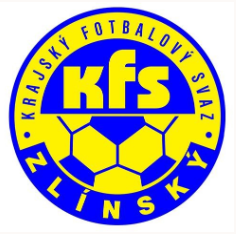 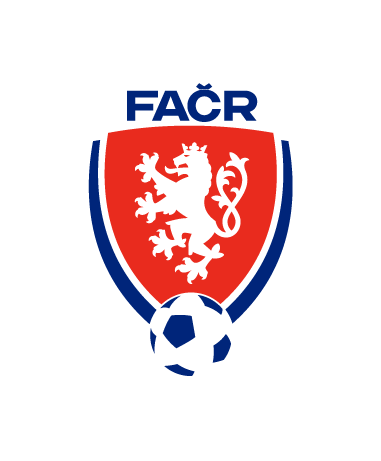 Hradská 854, 760 01 ZLÍN___________________________________________________________________________Zápis z komise rozhodčích č. 6–2021/2022čas a místo konání: 10.1.2022 - onlinePřítomni: Volek Stanislav, Lysák Václav, Vlčnovský Zbyněk, Straka Martin, Prokop Jan Omluven: Ogrodník VlastimilHosté: xxx1. Zahájení, info předsedy KRPředseda KR zahájil jednání a členy KR seznámil s aktuálním děním na KFS. 2. Rozšíření KRKR se rozšířila o nového člena KR pana Jana Prokopa. KR bude pracovat v šestičlenném složení.3. Doplnění rozhodčích a DFA na listinu KR ŘKMČlenové KR rozhodli, že na listinu KR ŘKM budou navrženi:R: Pospíšil Štěpán, Vychodil MichalMeziskupina: Jílková Karolína, Prokůpek KamilDFA: Volek Stanislav4. Kontrola dresůR provedou kontrolu dresů a trenýrek a v případě poškození log sponzorů tyto dresy předají na semináři k opravě. R, kteří se ze semináře omluví, zajistí aby jejich poškozené dresy byly předány ve stejném termínu.5. Zimní seminář rozhodčíchKR stanovila termín zimního semináře R na 19.-20.2.2022. KR počítá i s variantou, že se zimní seminář neuskuteční vůbec(online vzdělávání) nebo s omezeným počtem účastníků. V tom případě by se R rozdělili na dvě skupiny 18.-19.2. a 19.-20.2. Program semináře bude upřesněn na nejbližším zasedání KR po 20.1.2022.6. Doplnění rozhodčíchZ OFS Zlín byli navrženi dva rozhodčí, s ostatními OFS proběhne diskuze 25.1.2022. Předseda KR pak zkontaktuje R, kteří byli na podzim omluveni, zda jejich omluva trvá nebo opětovně obnoví činnost.Další jednání KR se uskuteční po 20.1.2022, Zapsal: Zbyněk Vlčnovský 		           Kontroloval: Volek Stanislav – předseda KR